Propositions d'ordre du jour du Conseil Régional de l'ASSÉ à Montréal
Réunion du 01-10-2014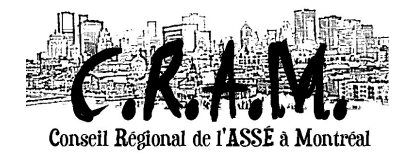 Ordre du jour proposé 0. Ouverture0.1 Preasidium0.2 Adoption de l'ordre du jour0.3 Adoption du dernier procès-verbal1. Tour de table sur les campagnes à venir et la mobilisation dans les associations étudiantes2. Retour sur les mandats3. Élections4. Plan d'action5. Prochain CRAM6. Varia7. Fermeture